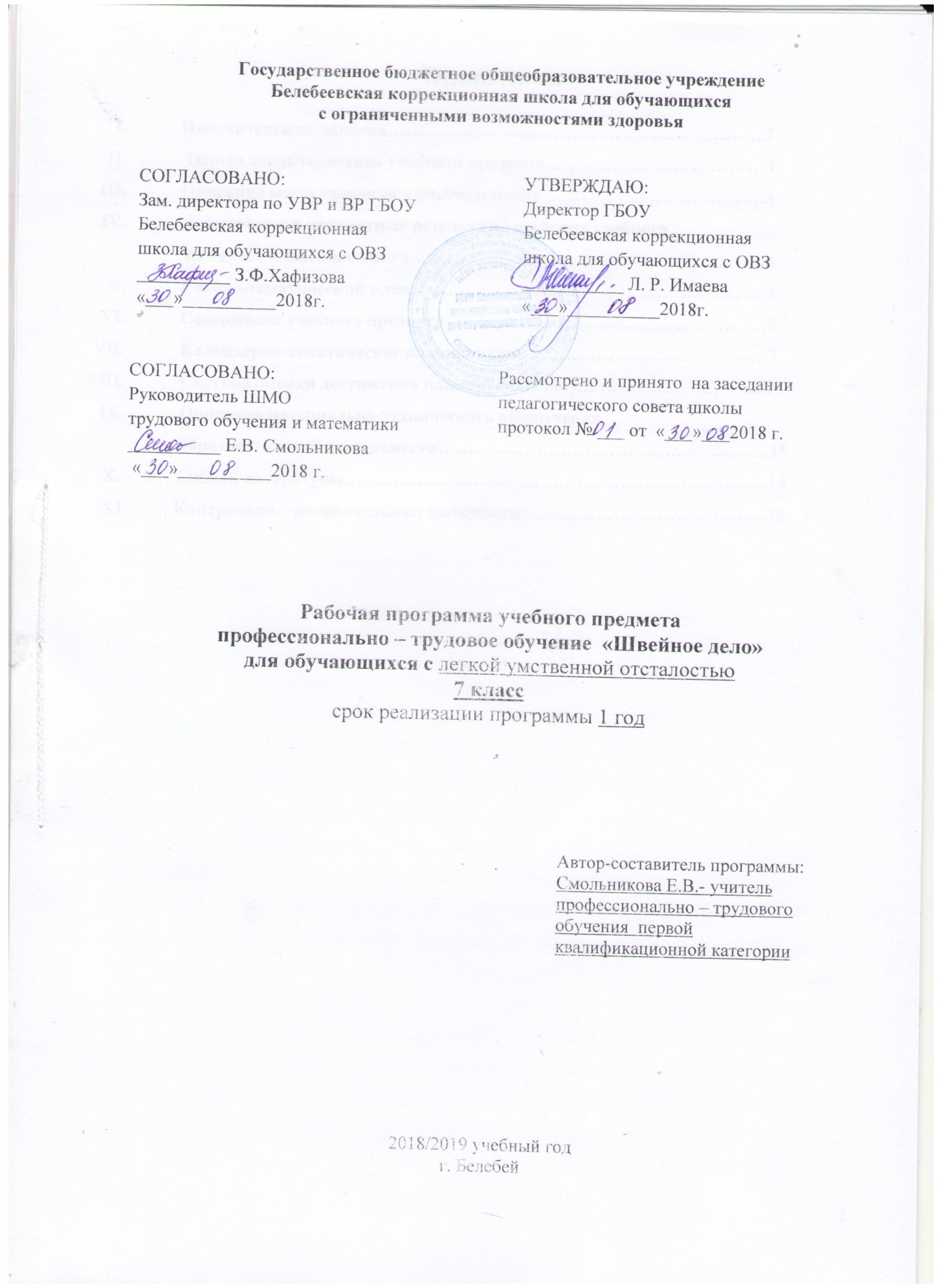 ОглавлениеПояснительная  записка……………………………………………………..3 Общая характеристика учебного предмета………………………………4Описание места предмета в учебном плане ………………………………4Личностные и предметные результаты освоения учебного             предмета «Швейное дело »………………………………………………….5Учебно-тематический план………………………………………………….5Содержание учебного предмета …………………………………………….6Календарно-тематическое планирование …………………………………8Система оценки достижения планируемых результатов………………..15Описание материально-технического обеспечения образовательной деятельности………………………………………………16X.            Список литературы……………………………………………………………16XI.          Контрольно – измерительные материалы………………………………….17I.ПОЯСНИТЕЛЬНАЯ ЗАПИСКАРабочая программа по швейному делу разработана на основе Программы Министерства образования РФ для специальных (коррекционных) общеобразовательных школ VIII вида: 5-9 классов, под ред. В.В.Воронковой.   Программа предусматривает подготовку учащихся коррекционных общеобразовательных учреждений для обучающихся с ОВЗ, к самостоятельному выполнению производственных заданий по пошиву белья и легкого платья со специализацией по профессии швея – мотористка женской и детской одежды. Занятия по трудовому обучению для детей с нарушением интеллекта должны быть направлены на изучение школьниками теоретического материала, приемов работы и отработку практических навыков.   Обучение ведется с опорой на знания, которые учащиеся приобретают на уроках математики,  истории. Эти знания помогают им строить чертежи выкроек, учитывать расходы материалов, понимать процессы изготовления тканей, вникать и положения трудового законодательства и т. д. В свою очередь, навыки и умения,  полученные при освоении швейных операций, способствуют более успешному изучению обучающимися общеобразовательных предметов.    Программа направлена на изучение способов конструирования, моделирования и  технологической  обработки  конкретных  швейных  изделий.  Учащиеся  могут  выбрать для изготовления любое из предлагаемых учителем примерного перечня (по программе) или предложить любой другой вариант изделия, по возможности сохраняя базовый теоретический уровень. Рабочая программа составлена на основе следующих нормативных документов:Федеральный закон от 29 декабря . № 273-ФЗ «Об образовании в Российской Федерации”Федеральный государственный образовательный стандарт
образования обучающихся с умственной отсталостью (интеллектуальными нарушениями)
(утв. приказом Министерства образования и науки РФ от 19 декабря . № 1599)Положение об адаптированной программе обучения детей с ОВЗ в ГБОУ Белебеевская коррекционная школа для обучающихся с ОВЗ. Типовое положение о специальном (коррекционном) образовательном учреждении для обучающихся, воспитанников с ограниченными возможностями здоровья;Программа специальной (коррекционной) образовательной школы VIII вида: 5-9 кл.: В 2 сб./ Под ред. В. В. Воронковой.-М.: Гуманит. изд. центр ВЛАДОС, 2001;Цель: Подготовка учащихся к освоению профессии швея и выполнению элементарных видов швейных работЗадачи:Коррекционно – образовательные:формирование   профессионально-трудовых умений и навыков;обучение  рациональным способам организации работы;обучение обучающихся овладеть различными техниками работы с материалами, инструментами и приспособлениями, необходимыми в  работе.Коррекционно-развивающие:развитие и коррекция  мышления, способности к пространственному анализу; развитие и коррекция  восприятия, представлений, ощущений;Коррекционно - воспитательные:формирование эстетических представлений и вкуса;воспитание культуры труда и умение использовать в практической деятельности знаний и навыков, полученных на уроках швейного дела.II. Общая характеристика предмета  «Швейное дело»Программа предусматривает подготовку учащихся коррекционных образовательных учреждений для обучающихся с ОВЗ к самостоятельному выполнению заданий по пошиву пижамы, юбок.                                                                                                                                                                                                                                                                                                         	Курс 7 класса продолжает обучение учащихся построению чертежей изделий  и их пошиву  с постоянным усложнением работы на швейной машине (регулировка стежка и натяжение верхней нити, смена машинной иглы, выполнение закрепки). Обучающиеся осваивают изготовление изделий, которое состоит из множества мелких операций.  Поэтому  особое внимание уделяется обучению планировать процесс  пошива, анализировать свои действия и их результаты. В процессе обучения соблюдаются межпредметные связи (черчение, математика, история). Эти знания помогают строить чертежи выкроек, учитывать расходы материалов, понимать процессы изготовления тканей, запоминать их свойства.    Навыки и умения, полученные при освоении швейных операций, способствуют  более успешному изучению общеобразовательных предметов.III.Описание места предмета в учебном планеКонтингент  обучаемых:  обучающиеся 7 класса с легкой умственной отсталостью. Объем часов:  1 год, 5 часов в неделю,   (170 ч.) IV. Личностные и предметные результаты освоения учебного предмета «Швейное дело»Личностные:  формирование трудолюбия, бережливости, аккуратности, целеустремленности, предприимчивости, ответственности за результаты своей деятельности, уважительного отношения к людям различных профессий и результатам их труда; - формирование представлений о технологии как части общечеловеческой культуры, её роли в общественном развитии; познавательных интересов, технического мышления, пространственного воображения,  творческих, коммуникативных и организаторских способностей, способности к самостоятельному поиску и использованию информации для решения практических задач в сфере технологической деятельности, к анализу трудового процесса, к деловому сотрудничеству в процессе коллективной деятельности;Предметные: овладение трудовыми и специальными умениями, необходимыми для поиска и использования технологической информации, безопасными приемами труда; умениями рациональной организации трудовой деятельности, изготовления объектов труда с учетом эстетических и экологических требований, сопоставление профессиональных планов с состоянием здоровья, образовательным потенциалом, личностными особенностями; V. Учебно -тематический планVI. Содержание программы:Тема 1.Вводный урок (8ч) Теоретические сведения. Беседа о профессии швеи. Ознакомление с задачами обучения и планом работы на четверть, на год. Инструктаж по охране труда. Правила поведения и безопасной работы в швейной мастерской. Организация рабочего места. Распределение рабочих мест.Тема 2.Промышленные  швейные машины (13ч)Теоретические сведения. Сведения о промышленных швейных машинах. Универсальная промышленная швейная машина. Организация рабочего места. Механизмы промышленной швейной машины. Практическая работа. Намотка нитки на шпульку. Заправка верхней и нижней ниток. Выполнение пробных строчек на образцах. Выполнение строчек по намеченным линиям с выполнением закрепок. Тема 3. Пошив постельного белья. (24ч)Теоретические сведения. Ткани для постельного белья. Бельевые швы. Простыня. Наволочка с клапаном. Пододеяльник.Практическая работа. Выполнение бельевых швов. Выполнение двойного шва. Выполнение запошивочного шва на образце. Выполнение соединительного шва вподгибку с закрытым срезом на образце Пошив простыни. Подготовка ткани к раскрою, выполнение разметки детали наволочки на ткани и раскрой. Пошив наволочки с клапаном.Тема 4. Изготовление плечевых и поясных бельевых  изделий.(36ч)Теоретические сведения. ПижамаПрактическая работа. Снятие мерок. Изготовление выкройки пижамной сорочки и подготовка деталей выкройки к раскрою Построение чертежа пижамных брюк в масштабе 1:4 Построение чертежа пижамных брюк в натуральную величину и подготовка выкройки к раскрою Раскладка деталей выкройки пижамной сорочки  на ткани и  раскрой. Раскладка деталей выкройки пижамных  брюк  на ткани и  раскрой. Подготовка деталей кроя пижамных брюк к обработке. Пошив пижамной  сорочки. Обработка шаговых срезов пижамных брюк. Соединение правой и левой деталей пижамных брюк. Обработка верхнего и нижних срезов пижамных брюк швом вподгибку с закрытым срезом. Окончательная отделка изделия.Тема 5. Сведения об одежде (3ч) Теоретические сведения. Виды  одежды. Требования  к одежде. Тема 6. Отделка швейных изделий (22ч) Теоретические сведения. Виды отделки. Окантовочный шов. Оборки.Практическая работа. Обработка среза детали окантовочным швом  с открытым срезом на образце. Обработка среза детали окантовочным швом с закрытыми срезами на образце. Обработка отлетного среза оборки ручным способом на образце. Обработка отлетного среза оборки зигзагообразной машинной строчкой на образце. Соединение оборок с основной деталью Соединение оборок с основной деталью стачным швом на образце. Соединение оборок с основной деталью накладным  швом на образце. Втачивание оборки в шов соединения двух деталей на образце.Тема 7. Волокна и ткани.(8ч) Теоретические сведения. Шерсть. Шерстяное волокно. Шерстяная пряжа. Основные  профессии  прядильного  производства. Получение шерстяных тканей. Основные профессии ткацкого производства. Свойства шерстяных тканейТема 8.Обработка отдельных деталей и узлов поясных швейных изделий.(13ч)Теоретические сведения. Обработка вытачек. Обработка застежки в поясных изделиях. Обработка складок.Практическая работа. Выполнение неразрезной заутюженной вытачки на образце. Выполнение односторонней  складки на образце. Выполнение встречной складки на образце. Обработка застежки тесьмой-молнией на образцеТема 9.Изготовление юбок.(39ч)Теоретические сведения. Сведения о юбках. Прямая юбка.Практическая работа. Снятие мерок. Построение чертежа основы  прямой юбки в масштабе 1:4. Построение чертежа прямой юбки  в натуральную величину. Подготовка выкройки  прямой юбки  к раскрою. Моделирование юбок на основе выкройки прямой юбки. Подготовка ткани к раскрою. Раскладка деталей выкройки юбки  на ткани и раскрой. Подготовка деталей кроя юбки  к обработке. Подготовка юбки к примерке. Проведение примерки юбки. Обработка вытачек на заднем и переднем полотнищах прямой юбки. Обработка боковых срезов и застежки прямой юбки Обработка пояса и верхнего среза прямой юбки. Обработка нижнего среза прямой юбки. Окончательная отделка прямой юбки.Тема 10. Проверочные работы.(4ч)	Основные требования, предъявляемые к знаниям и умениям обучающихся: Обучающиеся должны знать:- Сведения о промышленных швейных машинах - Виды  одежды - Требования  к одежде- Виды отделкиОбучающиеся должны уметь:- Изготавливать  плечевые и поясные бельевые  изделия- Обрабатывать отдельные детали и узлы поясных швейных изделий - Изготавливать юбкиVII. Календарно-тематическое планированиеI четвертьII четвертьIII четвертьIV четвертьVIII.  Система оценки достижения планируемых результатовУчитель должен подходить к оценочному баллу индивидуально, учитывая при оценочном суждении следующие моменты:Качество изготовленного школьником объекта работы и правильность применявшихся им практических действий (анализ работы).Прилежание ученика во время работы.Степень умственной отсталости.Уровень патологии органов зрения, слуха и речи.Уровень физического развития ученика.За теоретическую часть:Оценка «5» ставится ученику, если теоретический материал усвоен в полном объёме, изложен без существенных ошибок с применением профессиональной  терминологии.Оценка «4» ставится ученику, если в усвоении теоретического материала допущены незначительные пробелы, ошибки, материал изложен не точно, применялись дополнительные наводящие вопросы.Оценка «3» ставится ученику, если в усвоении теоретического материала имеются существенные пробелы, ответ не самостоятельный, применялись дополнительные наводящие вопросы.Оценка «2» ставится ученику, если в ответе допущены грубые ошибки, свидетельствующие о плохом усвоении теоретического материала даже при применении дополнительных наводящих вопросов.За практическую работу:Оценка «5» ставится ученику, если качество выполненной работы полностью соответствует технологическим требованиям и работа выполнена самостоятельно.Оценка «4» ставится ученику, если к качеству выполненной работы имеются замечания и качество частично не соответствует технологическим требованиям. Работа выполнена самостоятельно.Оценка «3» ставится ученику, если качество выполненной работы не соответствует технологическим требованиям. Работа выполнена с помощью учителя.Оценка «2» ставится ученику, если работа не выполнена.IX. Описание материально-технического обеспечения образовательной деятельности     Образовательный процесс по учебному предмету «Швейное дело» организован в кабинете № 208.  В кабинете имеются: доска учебная, комплект школьной мебели, стол ученический (4 шт.), стулья (8 шт.), стол преподавателя (1 шт.), стул преподавателя (1 шт.), , швейные машины (5 шт.), оверлок (1 шт.),гладильная доска, утюг электрический (1 шт.), инструменты и приспособления для выполнения ручных швейных работ. Демонстрационный материал в соответствии с основными темами программы обучения. Таблицы по ТБ. Компьютер.                                X. Список литературыОСНОВНОЙ СПИСОКЛитература:Программа специальной (коррекционной) образовательной школы VIII вида: 5-9 кл.: В 2 сб./ Под ред. В. В. Воронковой. -М.  Учебник « Швейное дело» для 7 класса. Мозговая Г.Г. Картушина Г.Б. М., Москва, Просвещение2013.ДОПОЛНИТЕЛЬНЫЙ СПИСОКОбучение технологии в средней школе: 5-11 кл.: Метод. пособие, - М.: Гуманит. изд. центр «Владос», 2003. – 208 с. – (Б-ка учителя технологии)Сборник нормативных документов. Технология / сост. Э.Д. Днепров, А. Г. Аркадьев. – 2-е изд., стереотип. – М.: Дрофа, 2006. – 120,|8| c.Технология: Методика обучения технологии. 5-9 кл.: метод. пособие/ А. К. Бешенков, А.В. Бычков, В. М. Казакевич, С. Э. Маркуцкая. – 2-е изд., стереотип. – М.: Дрофа, 2004. – 220 с.: ил.Технология: Конспекты уроков, элективные курсы: 5-9 класс/ Сост. Л. П. Барылкина, С. Е. Соколова. – М.: 5 за знания, 2006. – 208 с. – (Метод. библиотека)Программно-методические материалы: Технология. 5-11 кл./ Сост. А. В. Марченко. – 4-е изд., стереотип. – М.: Дрофа, 2001 – 192с.Интернет-ресурсы:http://school-collection.edu.ru http://fcior.edu.ruhttp://pedsovet.org/ http://www.uchmet.ru XI.          Контрольно – измерительные материалыПроверочная  работапо швейному делу для проверки знаний за 1 четверть1. Как закрепляют машинные швы?а) завязывают узелкомб) с помощью обратного хода машиныв) закрепляют ручными стежками2. Ткань к игольной пластине прижимает:а) иглаб) прижимная лапкав) игловодитель3. При работе на швейной машине:а) волосы распустить;б) убрать волосы под косынку;в) сделать нарядную причёску.4.Постельное белье – это:а) полотенце;б) наволочка; в) салфетка.5.Какие ткани используют для пошива  постельного белья:а) хлопчатобумажныеб) синтетическиев) шерстяные	6.От чего зависят форма и размер наволочкиа) по желаниюб) подушкив) ткани7. Какие швы применяют при пошиве наволочки?а) шов в подгибку с закрытым срезом;б) двойной;в) шов в подгибку с открытым срезом.Практическое задание: подготовить  швейную машину к работе (заправить верхнюю  и нижнюю нити).Проверочная  работапо швейному делу для проверки знаний за 2 четверть1. Какие предметы входят в комплект пижамы?а) пижамная сорочка;б) косынка;в) пижамные брюки.2. Какие ткани используют для пошива пижамы?а) хлопчатобумажные;б) шерстяные.в) синтетические3. Какие мерки записывают в половинном размере?а) Ди;б) Ст;в) Сб;	4. Каким швом обрабатывается шов сидения в пижамных брюках?а) запошивочным;б) швом в подгибку с закрытым срезом;в) двойным швом.5. По способу ношения пижамные брюки относятся:а) к поясным изделиямб) плечевым изделиямв) верхней одежде6.При обработке нижнего среза изделия применяются швы:а) стачной;б) вподгибку с закрытым срезом;в) двойной;7. Для выполнения влажно-тепловой обработки необходимы:а) швейная машина      б) швейная игла          в) электрический утюгПрактическое задание: выполнить двойной шов на образце.Проверочная  работапо швейному делу для проверки знаний за 3 четверть1.К швейным изделиям плечевой группы относятся: 
a) платье; 
б) юбка; 
в) брюки; 2.Какие изделия по способу носки относятся к поясным?а) брюкиб) блузка
в) платье 3.Наиболее подходящими для изготовления летнего платья являются ткани: 
a) шерстяная; 
б) драповая; 
в) шёлковая; 4. К гигиеническим свойствам тканей относятся: 
а) прочность; 
б) воздухопроницаемость; 
в) усадка; 5. Шерстяное волокно – это волокно: а) растительного происхождения; б) животного происхождения; в) искусственного происхождения.6.Оборка –это:а) Полоска ткани, один срез, которой собран на сборкуб) Полоска ткани, собранная на сборку по серединев) Полоска ткани, выкроенная по кругу7.Для чего служат вытачки на изделии?а) для обработки срезов изделияб) для ремонта изделия;в) для придания объёмной формы изделиюПрактическое задание: выполнить  неразрезную заутюженную вытачку на образце.Проверочная  работапо швейному делу для проверки знаний за 4 четверть1.Из каких деталей состоит крой прямой юбки?а) переднее полотнище;б) заднее полотнище;в) полочка.2. Что означает мерка Ди:а) длина спины до талииб) длина изделияв) длина рукава 3.Где может быть расположена застежка в прямой юбке?а ) спередиб) в боковом шве с правой стороныв) в боковом шве с левой стороны4.Каким швом обрабатываются боковые швы юбки?а) двойным швом;б) стачным швом;в) швом в подгибку с закрытым срезом.5. Каким швом обрабатывается низ юбки?а) двойным швомб) стачным швомв) швом в подгибку с закрытым срезом6. В какой последовательности изготавливают прямую юбку? обработать вытачки настрочить молнию  обработать боковые срезы обработать нижний срезобработать верхний срез 7.Назвать деталь для обработки верхнего среза юбкиа) пояс	б) кромкаг) бахромаПрактическая часть: снять мерки для построения чертежа  прямой юбки. 
№ТемыВсегочасовТеорияПрактика1Вводный урок882Промышленные  швейные машины13493Пошив постельного белья. 245194Изготовление плечевых и поясных бельевых  изделий.361355Сведения  об одежде. 336Отделка швейных изделий 222207Волокна и ткани888Обработка отдельных деталей и узлов поясных швейных изделий.133109Изготовление юбок.3923710Проверочные работы422Итого 17038132№п/пНазвание раздела                (кол-во часов)Требования к уровню подготовленности(знать, уметь, владеть, формируемые компетенции)Тема урокаТип урокаНомер урокапо разделуДата  проведения урокапланируемаяДата проведения урока фактическПримечание1.Вводный урок.Повторить и закрепить знания учащихся по технике безопасности на уроках трудового обучения. Ознакомить учащихся с планами работы и задачами на 1 четверть;Планы и задачи на 1 четверть.Инструктаж по ТБ.Комбинированный1,204.092.Промышленные швейные машины.Знать: сведения о промышленных швейных машинах; ознакомить учащихся  с организацией  рабочего места;основными частями электрической швейной машины; Уметь: практические умения и  навыки, необходимые для заправки  верхней и нижней ниток и намотки нитки на шпульку; практические умения и  навыки, необходимые длявыполнения  пробных строчек на образцах;практические умения и  навыки, необходимые длявыполнения  строчек по намеченным линиям с выполнением закрепок;Сведения о промышленных швейных машинах.Усвоение новых знаний105.092.Промышленные швейные машины.Знать: сведения о промышленных швейных машинах; ознакомить учащихся  с организацией  рабочего места;основными частями электрической швейной машины; Уметь: практические умения и  навыки, необходимые для заправки  верхней и нижней ниток и намотки нитки на шпульку; практические умения и  навыки, необходимые длявыполнения  пробных строчек на образцах;практические умения и  навыки, необходимые длявыполнения  строчек по намеченным линиям с выполнением закрепок;Универсальная промышленная швейная машинаКомбинированный 205.092.Промышленные швейные машины.Знать: сведения о промышленных швейных машинах; ознакомить учащихся  с организацией  рабочего места;основными частями электрической швейной машины; Уметь: практические умения и  навыки, необходимые для заправки  верхней и нижней ниток и намотки нитки на шпульку; практические умения и  навыки, необходимые длявыполнения  пробных строчек на образцах;практические умения и  навыки, необходимые длявыполнения  строчек по намеченным линиям с выполнением закрепок;Организация рабочего места.Комбинированный 305.092.Промышленные швейные машины.Знать: сведения о промышленных швейных машинах; ознакомить учащихся  с организацией  рабочего места;основными частями электрической швейной машины; Уметь: практические умения и  навыки, необходимые для заправки  верхней и нижней ниток и намотки нитки на шпульку; практические умения и  навыки, необходимые длявыполнения  пробных строчек на образцах;практические умения и  навыки, необходимые длявыполнения  строчек по намеченным линиям с выполнением закрепок;Механизмы промышленной швейной машины.Комбинированный 411.092.Промышленные швейные машины.Знать: сведения о промышленных швейных машинах; ознакомить учащихся  с организацией  рабочего места;основными частями электрической швейной машины; Уметь: практические умения и  навыки, необходимые для заправки  верхней и нижней ниток и намотки нитки на шпульку; практические умения и  навыки, необходимые длявыполнения  пробных строчек на образцах;практические умения и  навыки, необходимые длявыполнения  строчек по намеченным линиям с выполнением закрепок; Намотка нитки на шпульку. Комбинированный 511.092.Промышленные швейные машины.Знать: сведения о промышленных швейных машинах; ознакомить учащихся  с организацией  рабочего места;основными частями электрической швейной машины; Уметь: практические умения и  навыки, необходимые для заправки  верхней и нижней ниток и намотки нитки на шпульку; практические умения и  навыки, необходимые длявыполнения  пробных строчек на образцах;практические умения и  навыки, необходимые длявыполнения  строчек по намеченным линиям с выполнением закрепок;Заправка верхней и нижней ниток.Комбинированный 612.092.Промышленные швейные машины.Знать: сведения о промышленных швейных машинах; ознакомить учащихся  с организацией  рабочего места;основными частями электрической швейной машины; Уметь: практические умения и  навыки, необходимые для заправки  верхней и нижней ниток и намотки нитки на шпульку; практические умения и  навыки, необходимые длявыполнения  пробных строчек на образцах;практические умения и  навыки, необходимые длявыполнения  строчек по намеченным линиям с выполнением закрепок;Выполнение пробных строчек на образцах. Комбинированный 7,812.092.Промышленные швейные машины.Знать: сведения о промышленных швейных машинах; ознакомить учащихся  с организацией  рабочего места;основными частями электрической швейной машины; Уметь: практические умения и  навыки, необходимые для заправки  верхней и нижней ниток и намотки нитки на шпульку; практические умения и  навыки, необходимые длявыполнения  пробных строчек на образцах;практические умения и  навыки, необходимые длявыполнения  строчек по намеченным линиям с выполнением закрепок;Выполнение строчек по намеченным линиям с выполнением закрепок.Комбинированный 9,1018.092.Промышленные швейные машины.Знать: сведения о промышленных швейных машинах; ознакомить учащихся  с организацией  рабочего места;основными частями электрической швейной машины; Уметь: практические умения и  навыки, необходимые для заправки  верхней и нижней ниток и намотки нитки на шпульку; практические умения и  навыки, необходимые длявыполнения  пробных строчек на образцах;практические умения и  навыки, необходимые длявыполнения  строчек по намеченным линиям с выполнением закрепок;Выполнение шва в подгибку с закрытым срезом.Комбинированный 11,12,1319.093.Пошив постельного белья. Знать: ткани используемые  в изготовлении постельного белья; швы, применяемые при пошиве постельного белья; постельное белье – простыня, наволочка с клапаном, пододеяльник.Уметь: выполнять бельевые швы;изготавливать простыню;наволочку с клапаном;обрабатывать вырез пододеяльника;долевые и поперечные срезы пододеяльника.Ткани для постельного бельяУсвоение новых знаний 1,225.093.Пошив постельного белья. Знать: ткани используемые  в изготовлении постельного белья; швы, применяемые при пошиве постельного белья; постельное белье – простыня, наволочка с клапаном, пододеяльник.Уметь: выполнять бельевые швы;изготавливать простыню;наволочку с клапаном;обрабатывать вырез пододеяльника;долевые и поперечные срезы пододеяльника.Бельевые швы.Комбинированный 326.093.Пошив постельного белья. Знать: ткани используемые  в изготовлении постельного белья; швы, применяемые при пошиве постельного белья; постельное белье – простыня, наволочка с клапаном, пододеяльник.Уметь: выполнять бельевые швы;изготавливать простыню;наволочку с клапаном;обрабатывать вырез пододеяльника;долевые и поперечные срезы пододеяльника.Выполнение бельевых швов.Выполнение двойного шва.Комбинированный 4,526,093.Пошив постельного белья. Знать: ткани используемые  в изготовлении постельного белья; швы, применяемые при пошиве постельного белья; постельное белье – простыня, наволочка с клапаном, пододеяльник.Уметь: выполнять бельевые швы;изготавливать простыню;наволочку с клапаном;обрабатывать вырез пододеяльника;долевые и поперечные срезы пододеяльника.Выполнение запошивочного шва на образце.Комбинированный6,702.103.Пошив постельного белья. Знать: ткани используемые  в изготовлении постельного белья; швы, применяемые при пошиве постельного белья; постельное белье – простыня, наволочка с клапаном, пододеяльник.Уметь: выполнять бельевые швы;изготавливать простыню;наволочку с клапаном;обрабатывать вырез пододеяльника;долевые и поперечные срезы пододеяльника.Выполнение соединительного шва вподгибку с закрытым срезом на образце.Комбинированный8,9,1003.103.Пошив постельного белья. Знать: ткани используемые  в изготовлении постельного белья; швы, применяемые при пошиве постельного белья; постельное белье – простыня, наволочка с клапаном, пододеяльник.Уметь: выполнять бельевые швы;изготавливать простыню;наволочку с клапаном;обрабатывать вырез пододеяльника;долевые и поперечные срезы пододеяльника. Простыня.Усвоение новых знаний11,1209.103.Пошив постельного белья. Знать: ткани используемые  в изготовлении постельного белья; швы, применяемые при пошиве постельного белья; постельное белье – простыня, наволочка с клапаном, пододеяльник.Уметь: выполнять бельевые швы;изготавливать простыню;наволочку с клапаном;обрабатывать вырез пододеяльника;долевые и поперечные срезы пододеяльника.Пошив простыни.Комбинированный13,14,1510.103.Пошив постельного белья. Знать: ткани используемые  в изготовлении постельного белья; швы, применяемые при пошиве постельного белья; постельное белье – простыня, наволочка с клапаном, пододеяльник.Уметь: выполнять бельевые швы;изготавливать простыню;наволочку с клапаном;обрабатывать вырез пододеяльника;долевые и поперечные срезы пододеяльника.Наволочка с клапаном.Усвоение новых знаний16,1716.103.Пошив постельного белья. Знать: ткани используемые  в изготовлении постельного белья; швы, применяемые при пошиве постельного белья; постельное белье – простыня, наволочка с клапаном, пододеяльник.Уметь: выполнять бельевые швы;изготавливать простыню;наволочку с клапаном;обрабатывать вырез пододеяльника;долевые и поперечные срезы пододеяльника.Подготовка ткани к раскрою, выполнение разметки детали наволочки на ткани и раскрой. Комбинированный18,19,2017.103.Пошив постельного белья. Знать: ткани используемые  в изготовлении постельного белья; швы, применяемые при пошиве постельного белья; постельное белье – простыня, наволочка с клапаном, пододеяльник.Уметь: выполнять бельевые швы;изготавливать простыню;наволочку с клапаном;обрабатывать вырез пододеяльника;долевые и поперечные срезы пододеяльника.Пошив наволочки с клапаном.Комбинированный21,22,23,2423.1024.104.Проверочная работа  за I четверть.Урок систематизации и обобщения знаний и умений124.10№п/пНазвание раздела                (кол-во часов)Требования к уровню подготовленности(знать, уметь, владеть, формируемые компетенции)Тема урокаТип урокаНомер урокапо разделуДата  проведения урокапланируемаяДата проведения урока фактическПримечание1.Вводный урок.Повторить и закрепить знания учащихся по технике безопасности на уроках трудового обучения. Ознакомить учащихся с планами работы и задачами на 2 четверть; Планы и задачи на 2 четверть.Инструктаж по ТБ.Комбинированный1,206.112.Изготовление плечевых и поясных бельевых  изделий.Знать: швейное  изделие - пижама; правила снятия мерок для построения чертежа пижамы.Уметь: строить чертеж  пижамы в масштабе 1:4; в натуральную величину раскладывать выкройки пижамной сорочки,  пижамных брюк  на ткани и  раскраивать; подготавливать детали кроя пижамных брюк и сорочки к обработке; шить  пижамную  сорочку и пижамные брюки. Пижама.Усвоение новых знаний1,207.112.Изготовление плечевых и поясных бельевых  изделий.Знать: швейное  изделие - пижама; правила снятия мерок для построения чертежа пижамы.Уметь: строить чертеж  пижамы в масштабе 1:4; в натуральную величину раскладывать выкройки пижамной сорочки,  пижамных брюк  на ткани и  раскраивать; подготавливать детали кроя пижамных брюк и сорочки к обработке; шить  пижамную  сорочку и пижамные брюки. Снятие мерок.Комбинированный307.112.Изготовление плечевых и поясных бельевых  изделий.Знать: швейное  изделие - пижама; правила снятия мерок для построения чертежа пижамы.Уметь: строить чертеж  пижамы в масштабе 1:4; в натуральную величину раскладывать выкройки пижамной сорочки,  пижамных брюк  на ткани и  раскраивать; подготавливать детали кроя пижамных брюк и сорочки к обработке; шить  пижамную  сорочку и пижамные брюки. Изготовление выкройки пижамной сорочки и подготовка деталей выкройки к раскроюКомбинированный 4,513.112.Изготовление плечевых и поясных бельевых  изделий.Знать: швейное  изделие - пижама; правила снятия мерок для построения чертежа пижамы.Уметь: строить чертеж  пижамы в масштабе 1:4; в натуральную величину раскладывать выкройки пижамной сорочки,  пижамных брюк  на ткани и  раскраивать; подготавливать детали кроя пижамных брюк и сорочки к обработке; шить  пижамную  сорочку и пижамные брюки. Построение чертежа пижамных брюк в масштабе 1:4Комбинированный6,7,814.112.Изготовление плечевых и поясных бельевых  изделий.Знать: швейное  изделие - пижама; правила снятия мерок для построения чертежа пижамы.Уметь: строить чертеж  пижамы в масштабе 1:4; в натуральную величину раскладывать выкройки пижамной сорочки,  пижамных брюк  на ткани и  раскраивать; подготавливать детали кроя пижамных брюк и сорочки к обработке; шить  пижамную  сорочку и пижамные брюки. Построение чертежа пижамных брюк в натуральную величину и подготовка выкройки к раскроюКомбинированный 9,1020.112.Изготовление плечевых и поясных бельевых  изделий.Знать: швейное  изделие - пижама; правила снятия мерок для построения чертежа пижамы.Уметь: строить чертеж  пижамы в масштабе 1:4; в натуральную величину раскладывать выкройки пижамной сорочки,  пижамных брюк  на ткани и  раскраивать; подготавливать детали кроя пижамных брюк и сорочки к обработке; шить  пижамную  сорочку и пижамные брюки. Раскладка деталей выкройки пижамной сорочки  на ткани и  раскрой.Комбинированный 11,12,1321.112.Изготовление плечевых и поясных бельевых  изделий.Знать: швейное  изделие - пижама; правила снятия мерок для построения чертежа пижамы.Уметь: строить чертеж  пижамы в масштабе 1:4; в натуральную величину раскладывать выкройки пижамной сорочки,  пижамных брюк  на ткани и  раскраивать; подготавливать детали кроя пижамных брюк и сорочки к обработке; шить  пижамную  сорочку и пижамные брюки. Раскладка деталей выкройки пижамных  брюк  на ткани и  раскрой.Комбинированный 14,1527.112.Изготовление плечевых и поясных бельевых  изделий.Знать: швейное  изделие - пижама; правила снятия мерок для построения чертежа пижамы.Уметь: строить чертеж  пижамы в масштабе 1:4; в натуральную величину раскладывать выкройки пижамной сорочки,  пижамных брюк  на ткани и  раскраивать; подготавливать детали кроя пижамных брюк и сорочки к обработке; шить  пижамную  сорочку и пижамные брюки. Подготовка деталей кроя пижамных брюк к обработке.Комбинированный 16,17,1828.112.Изготовление плечевых и поясных бельевых  изделий.Знать: швейное  изделие - пижама; правила снятия мерок для построения чертежа пижамы.Уметь: строить чертеж  пижамы в масштабе 1:4; в натуральную величину раскладывать выкройки пижамной сорочки,  пижамных брюк  на ткани и  раскраивать; подготавливать детали кроя пижамных брюк и сорочки к обработке; шить  пижамную  сорочку и пижамные брюки. Пошив пижамной  сорочки.Комбинированный 19,2021,22,2304.1205.122.Изготовление плечевых и поясных бельевых  изделий.Знать: швейное  изделие - пижама; правила снятия мерок для построения чертежа пижамы.Уметь: строить чертеж  пижамы в масштабе 1:4; в натуральную величину раскладывать выкройки пижамной сорочки,  пижамных брюк  на ткани и  раскраивать; подготавливать детали кроя пижамных брюк и сорочки к обработке; шить  пижамную  сорочку и пижамные брюки. Обработка шаговых срезов пижамных брюк. Комбинированный 24,2511.122.Изготовление плечевых и поясных бельевых  изделий.Знать: швейное  изделие - пижама; правила снятия мерок для построения чертежа пижамы.Уметь: строить чертеж  пижамы в масштабе 1:4; в натуральную величину раскладывать выкройки пижамной сорочки,  пижамных брюк  на ткани и  раскраивать; подготавливать детали кроя пижамных брюк и сорочки к обработке; шить  пижамную  сорочку и пижамные брюки. Соединение правой и левой деталей пижамных брюк. Комбинированный 26,27,2812.122.Изготовление плечевых и поясных бельевых  изделий.Знать: швейное  изделие - пижама; правила снятия мерок для построения чертежа пижамы.Уметь: строить чертеж  пижамы в масштабе 1:4; в натуральную величину раскладывать выкройки пижамной сорочки,  пижамных брюк  на ткани и  раскраивать; подготавливать детали кроя пижамных брюк и сорочки к обработке; шить  пижамную  сорочку и пижамные брюки. Обработка верхнего и нижних срезов пижамных брюк швом вподгибку с закрытым срезом.Комбинированный 29,3031,32,3318.1219.122.Изготовление плечевых и поясных бельевых  изделий.Знать: швейное  изделие - пижама; правила снятия мерок для построения чертежа пижамы.Уметь: строить чертеж  пижамы в масштабе 1:4; в натуральную величину раскладывать выкройки пижамной сорочки,  пижамных брюк  на ткани и  раскраивать; подготавливать детали кроя пижамных брюк и сорочки к обработке; шить  пижамную  сорочку и пижамные брюки.  Окончательная отделка изделия.Комбинированный 34,353625.1226.123Проверочная работа за II четвертьУрок систематизации и обобщения знаний и умений126.12№п/пНазвание раздела                (кол-во часов)Требования к уровню подготовленности(знать, уметь, владеть, формируемые компетенции)Тема урока Тип урокаНомер урокапо разделуДата  проведения урокапланируемаяДата проведения урока фактическПримечание1.Вводный урок.Повторить и закрепить знания учащихся по технике безопасности на уроках трудового обучения. Ознакомить учащихся с планами работы и задачами на 3 четверть;Планы и задачи на 3 четверть.Инструктаж по ТБ.Комбинированный1,215.01.192.Сведения об одеждеЗнать: виды одежды, требования к одеждеВиды одеждыУсвоение новых знаний1,216.012.Сведения об одеждеЗнать: виды одежды, требования к одеждеТребования к одеждеУсвоение новых знаний316.013.Отделка швейных изделийЗнать: виды отделок швейных изделий.Уметь: выполнять обработку отделок.Виды отделкиУсвоение новых знаний1,222.013.Отделка швейных изделийЗнать: виды отделок швейных изделий.Уметь: выполнять обработку отделок.Окантовочный шовКомбинированный 323.013.Отделка швейных изделийЗнать: виды отделок швейных изделий.Уметь: выполнять обработку отделок.Обработка среза детали окантовочным швом  с открытым срезом на образце.Комбинированный 4,523.013.Отделка швейных изделийЗнать: виды отделок швейных изделий.Уметь: выполнять обработку отделок.Обработка среза детали окантовочным швом с закрытыми срезами на образце.Комбинированный 6,729.013.Отделка швейных изделийЗнать: виды отделок швейных изделий.Уметь: выполнять обработку отделок.Оборки Усвоение новых знаний830.013.Отделка швейных изделийЗнать: виды отделок швейных изделий.Уметь: выполнять обработку отделок.Обработка отлетного среза оборки ручным способом на образце.Комбинированный 9,1030.013.Отделка швейных изделийЗнать: виды отделок швейных изделий.Уметь: выполнять обработку отделок.Обработка отлетного среза оборки зигзагообразной машинной строчкой на образце.Комбинированный 11,1205.023.Отделка швейных изделийЗнать: виды отделок швейных изделий.Уметь: выполнять обработку отделок.Соединение оборок с основной детальюКомбинированный 13,14,1506.023.Отделка швейных изделийЗнать: виды отделок швейных изделий.Уметь: выполнять обработку отделок.Соединение оборок с основной деталью стачным швом на образце.Комбинированный 16,1712.023.Отделка швейных изделийЗнать: виды отделок швейных изделий.Уметь: выполнять обработку отделок.Соединение оборок с основной деталью накладным  швом на образце.Комбинированный 18,192013.023.Отделка швейных изделийЗнать: виды отделок швейных изделий.Уметь: выполнять обработку отделок.Втачивание оборки в шов соединения двух деталей на образце.Комбинированный 21,2219.024.Волокна и ткани.Знать: о шерстяных волокнах и пряже; основные   профессии   прядильного  производства. процесс получения шерстяной пряжи; основные   профессии   ткацкого  производства. свойства шерстяных тканей.Шерсть. Шерстяное волокно. Шерстяная пряжа.Усвоение новых знаний1,220.024.Волокна и ткани.Знать: о шерстяных волокнах и пряже; основные   профессии   прядильного  производства. процесс получения шерстяной пряжи; основные   профессии   ткацкого  производства. свойства шерстяных тканей.Основные  профессии  прядильного  производства.Комбинированный 320.024.Волокна и ткани.Знать: о шерстяных волокнах и пряже; основные   профессии   прядильного  производства. процесс получения шерстяной пряжи; основные   профессии   ткацкого  производства. свойства шерстяных тканей.Получение шерстяных тканей.Комбинированный 4,526.024.Волокна и ткани.Знать: о шерстяных волокнах и пряже; основные   профессии   прядильного  производства. процесс получения шерстяной пряжи; основные   профессии   ткацкого  производства. свойства шерстяных тканей.Основные профессии ткацкого производства.Комбинированный 6,727.024.Волокна и ткани.Знать: о шерстяных волокнах и пряже; основные   профессии   прядильного  производства. процесс получения шерстяной пряжи; основные   профессии   ткацкого  производства. свойства шерстяных тканей.Свойства шерстяных тканейКомбинированный 827.025Обработка отдельных деталей и узлов поясных швейных изделий.Знать: технологию обработки отдельных деталей и узлов поясных швейных изделий.Уметь: выполнять обработку неразрезной заутюженной  вытачки на образце; обрабатывать складки на образце.Обработка вытачек.Усвоение новых знаний1,205.035Обработка отдельных деталей и узлов поясных швейных изделий.Знать: технологию обработки отдельных деталей и узлов поясных швейных изделий.Уметь: выполнять обработку неразрезной заутюженной  вытачки на образце; обрабатывать складки на образце.Выполнение неразрезной заутюженной вытачки на образце.Комбинированный 3,4,506.035Обработка отдельных деталей и узлов поясных швейных изделий.Знать: технологию обработки отдельных деталей и узлов поясных швейных изделий.Уметь: выполнять обработку неразрезной заутюженной  вытачки на образце; обрабатывать складки на образце.Обработка складок.Комбинированный 6,712.035Обработка отдельных деталей и узлов поясных швейных изделий.Знать: технологию обработки отдельных деталей и узлов поясных швейных изделий.Уметь: выполнять обработку неразрезной заутюженной  вытачки на образце; обрабатывать складки на образце.Выполнение односторонней  складки на образце.Комбинированный 8,9,1013.035Обработка отдельных деталей и узлов поясных швейных изделий.Знать: технологию обработки отдельных деталей и узлов поясных швейных изделий.Уметь: выполнять обработку неразрезной заутюженной  вытачки на образце; обрабатывать складки на образце.Выполнение встречной складки на образце.Комбинированный 11,121319.0320.036Проверочная работа за 3 четверть Урок систематизации и обобщения знаний и умений120.03№п/пНазвание раздела                (кол-во часов)Требования к уровню подготовленности(знать, уметь, владеть, формируемые компетенции)Тема урокаТип урокаНомер урокапо разделуДата  проведения урокапланируемаяДата проведения урока фактическПримечание1.Вводный урок.Повторить и закрепить знания учащихся по технике безопасности на уроках трудового обучения. Ознакомить учащихся с планами работы и задачами на 4 четверть;Планы и задачи на 4 четверть.Инструктаж по ТБ.Комбинированный1,202.042Изготовление юбок.Знать: швейное  изделие - юбка; правила снятия мерок для построения чертежа прямой юбки; технологию подготовки  ткани к раскрою; раскладку выкройки прямой  юбки на ткани; Уметь: строить чертеж прямой юбки  в масштабе 1:4; в натуральную величину; подготавливать выкройки  прямой юбки  к раскрою; видоизменять выкройку прямой юбки; подготавливать  детали кроя юбки  к обработке и примерке;   шить прямую юбку.Сведения о юбках.Усвоение новых знаний 1,203.042Изготовление юбок.Знать: швейное  изделие - юбка; правила снятия мерок для построения чертежа прямой юбки; технологию подготовки  ткани к раскрою; раскладку выкройки прямой  юбки на ткани; Уметь: строить чертеж прямой юбки  в масштабе 1:4; в натуральную величину; подготавливать выкройки  прямой юбки  к раскрою; видоизменять выкройку прямой юбки; подготавливать  детали кроя юбки  к обработке и примерке;   шить прямую юбку.Прямая юбка.Комбинированный 303.042Изготовление юбок.Знать: швейное  изделие - юбка; правила снятия мерок для построения чертежа прямой юбки; технологию подготовки  ткани к раскрою; раскладку выкройки прямой  юбки на ткани; Уметь: строить чертеж прямой юбки  в масштабе 1:4; в натуральную величину; подготавливать выкройки  прямой юбки  к раскрою; видоизменять выкройку прямой юбки; подготавливать  детали кроя юбки  к обработке и примерке;   шить прямую юбку.Снятие мерокКомбинированный 4,509.042Изготовление юбок.Знать: швейное  изделие - юбка; правила снятия мерок для построения чертежа прямой юбки; технологию подготовки  ткани к раскрою; раскладку выкройки прямой  юбки на ткани; Уметь: строить чертеж прямой юбки  в масштабе 1:4; в натуральную величину; подготавливать выкройки  прямой юбки  к раскрою; видоизменять выкройку прямой юбки; подготавливать  детали кроя юбки  к обработке и примерке;   шить прямую юбку.Построение чертежа основы  прямой юбки в масштабе 1:4.Комбинированный 6,7,810.042Изготовление юбок.Знать: швейное  изделие - юбка; правила снятия мерок для построения чертежа прямой юбки; технологию подготовки  ткани к раскрою; раскладку выкройки прямой  юбки на ткани; Уметь: строить чертеж прямой юбки  в масштабе 1:4; в натуральную величину; подготавливать выкройки  прямой юбки  к раскрою; видоизменять выкройку прямой юбки; подготавливать  детали кроя юбки  к обработке и примерке;   шить прямую юбку.Построение чертежа прямой юбки  в натуральную величину.Комбинированный 9,1016.042Изготовление юбок.Знать: швейное  изделие - юбка; правила снятия мерок для построения чертежа прямой юбки; технологию подготовки  ткани к раскрою; раскладку выкройки прямой  юбки на ткани; Уметь: строить чертеж прямой юбки  в масштабе 1:4; в натуральную величину; подготавливать выкройки  прямой юбки  к раскрою; видоизменять выкройку прямой юбки; подготавливать  детали кроя юбки  к обработке и примерке;   шить прямую юбку.Подготовка выкройки  прямой юбки  к раскрою.Комбинированный 11,12,1317.042Изготовление юбок.Знать: швейное  изделие - юбка; правила снятия мерок для построения чертежа прямой юбки; технологию подготовки  ткани к раскрою; раскладку выкройки прямой  юбки на ткани; Уметь: строить чертеж прямой юбки  в масштабе 1:4; в натуральную величину; подготавливать выкройки  прямой юбки  к раскрою; видоизменять выкройку прямой юбки; подготавливать  детали кроя юбки  к обработке и примерке;   шить прямую юбку.Моделирование юбок на основе выкройки прямой юбки.Комбинированный 14,1523.042Изготовление юбок.Знать: швейное  изделие - юбка; правила снятия мерок для построения чертежа прямой юбки; технологию подготовки  ткани к раскрою; раскладку выкройки прямой  юбки на ткани; Уметь: строить чертеж прямой юбки  в масштабе 1:4; в натуральную величину; подготавливать выкройки  прямой юбки  к раскрою; видоизменять выкройку прямой юбки; подготавливать  детали кроя юбки  к обработке и примерке;   шить прямую юбку.Подготовка ткани к раскрою.Комбинированный 1624.042Изготовление юбок.Знать: швейное  изделие - юбка; правила снятия мерок для построения чертежа прямой юбки; технологию подготовки  ткани к раскрою; раскладку выкройки прямой  юбки на ткани; Уметь: строить чертеж прямой юбки  в масштабе 1:4; в натуральную величину; подготавливать выкройки  прямой юбки  к раскрою; видоизменять выкройку прямой юбки; подготавливать  детали кроя юбки  к обработке и примерке;   шить прямую юбку.Раскладка деталей выкройки юбки  на ткани и раскрой.Комбинированный 17,1824.042Изготовление юбок.Знать: швейное  изделие - юбка; правила снятия мерок для построения чертежа прямой юбки; технологию подготовки  ткани к раскрою; раскладку выкройки прямой  юбки на ткани; Уметь: строить чертеж прямой юбки  в масштабе 1:4; в натуральную величину; подготавливать выкройки  прямой юбки  к раскрою; видоизменять выкройку прямой юбки; подготавливать  детали кроя юбки  к обработке и примерке;   шить прямую юбку.Подготовка деталей кроя юбки  к обработке.Комбинированный 19,2030.042Изготовление юбок.Знать: швейное  изделие - юбка; правила снятия мерок для построения чертежа прямой юбки; технологию подготовки  ткани к раскрою; раскладку выкройки прямой  юбки на ткани; Уметь: строить чертеж прямой юбки  в масштабе 1:4; в натуральную величину; подготавливать выкройки  прямой юбки  к раскрою; видоизменять выкройку прямой юбки; подготавливать  детали кроя юбки  к обработке и примерке;   шить прямую юбку.Подготовка юбки к примерке.Комбинированный 21,2207.052Изготовление юбок.Знать: швейное  изделие - юбка; правила снятия мерок для построения чертежа прямой юбки; технологию подготовки  ткани к раскрою; раскладку выкройки прямой  юбки на ткани; Уметь: строить чертеж прямой юбки  в масштабе 1:4; в натуральную величину; подготавливать выкройки  прямой юбки  к раскрою; видоизменять выкройку прямой юбки; подготавливать  детали кроя юбки  к обработке и примерке;   шить прямую юбку.Проведение примерки юбки.Комбинированный 2308.052Изготовление юбок.Знать: швейное  изделие - юбка; правила снятия мерок для построения чертежа прямой юбки; технологию подготовки  ткани к раскрою; раскладку выкройки прямой  юбки на ткани; Уметь: строить чертеж прямой юбки  в масштабе 1:4; в натуральную величину; подготавливать выкройки  прямой юбки  к раскрою; видоизменять выкройку прямой юбки; подготавливать  детали кроя юбки  к обработке и примерке;   шить прямую юбку.Обработка вытачек на заднем и переднем полотнищах прямой юбки.Комбинированный 24,2508.052Изготовление юбок.Знать: швейное  изделие - юбка; правила снятия мерок для построения чертежа прямой юбки; технологию подготовки  ткани к раскрою; раскладку выкройки прямой  юбки на ткани; Уметь: строить чертеж прямой юбки  в масштабе 1:4; в натуральную величину; подготавливать выкройки  прямой юбки  к раскрою; видоизменять выкройку прямой юбки; подготавливать  детали кроя юбки  к обработке и примерке;   шить прямую юбку.Обработка боковых срезов и застежки прямой юбкиКомбинированный 26,2728,29,3014.0515.052Изготовление юбок.Знать: швейное  изделие - юбка; правила снятия мерок для построения чертежа прямой юбки; технологию подготовки  ткани к раскрою; раскладку выкройки прямой  юбки на ткани; Уметь: строить чертеж прямой юбки  в масштабе 1:4; в натуральную величину; подготавливать выкройки  прямой юбки  к раскрою; видоизменять выкройку прямой юбки; подготавливать  детали кроя юбки  к обработке и примерке;   шить прямую юбку.Обработка пояса и верхнего среза прямой юбки.Комбинированный 31,3221.052Изготовление юбок.Знать: швейное  изделие - юбка; правила снятия мерок для построения чертежа прямой юбки; технологию подготовки  ткани к раскрою; раскладку выкройки прямой  юбки на ткани; Уметь: строить чертеж прямой юбки  в масштабе 1:4; в натуральную величину; подготавливать выкройки  прямой юбки  к раскрою; видоизменять выкройку прямой юбки; подготавливать  детали кроя юбки  к обработке и примерке;   шить прямую юбку.Обработка нижнего среза прямой юбки.Комбинированный 33,34,3522.052Изготовление юбок.Знать: швейное  изделие - юбка; правила снятия мерок для построения чертежа прямой юбки; технологию подготовки  ткани к раскрою; раскладку выкройки прямой  юбки на ткани; Уметь: строить чертеж прямой юбки  в масштабе 1:4; в натуральную величину; подготавливать выкройки  прямой юбки  к раскрою; видоизменять выкройку прямой юбки; подготавливать  детали кроя юбки  к обработке и примерке;   шить прямую юбку.Окончательная отделка прямой юбки.Комбинированный 36,3738,3928.0529.054Проверочная работа за 4 четверть и годУрок систематизации и обобщения знаний и умений129.05